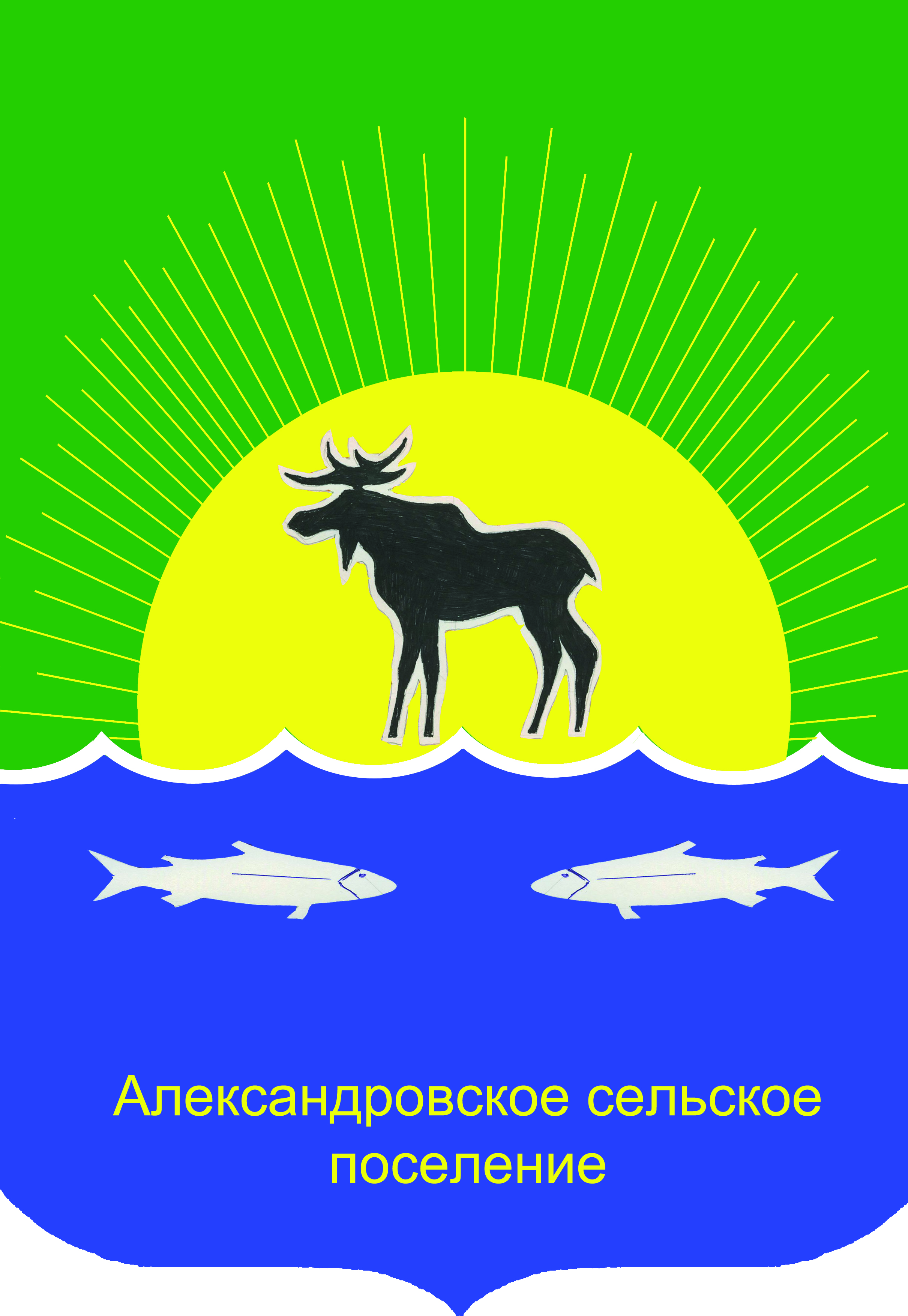 АДМИНИСТРАЦИЯ александровского сельскоГОпоселениЯПОСТАНОВЛЕНИЕ20.05.2021									                         № 180с. АлександровскоеО внесении изменения в постановлениеот 24.12.2018  № 343  «Об утверждении Положения  о  размещении  сведений  одоходах, расходах, об имуществе и обязательствах  имущественного  характера в  информационно-телекоммуникационной сети  «Интернет» и  предоставлении  этих сведений  средствам   массовой  информации»ПОСТАНОВЛЯЮ:        1. Внести изменения в Положение п.п 4 пункта 2 постановления от 24.12.2018  № 343    «Об утверждении Положения  о  размещении  сведений  о  доходах, расходах, об имуществе и обязательствах  имущественного  характера в  информационно-телекоммуникационной  сети  «Интернет» и  предоставлении  этих сведений  средствам   массовой  информации изложив подпункт в новой редакции следующего содержания:«4) сведения об источниках получения средств, за счет которых совершены сделки (совершена сделка) по приобретению земельного участка, другого объекта недвижимого имущества, транспортного средства, ценных бумаг (долей участия, паев в уставных (складочных) капиталах организаций), цифровых финансовых активов, цифровой валюты, если общая сумма таких сделок (сумма такой сделки) превышает общий доход служащего (работника) и его супруги (супруга) за три последних года, предшествующих отчетному периоду». 2. Контроль за исполнением настоящего постановления возложить на заместителя Главы Александровского сельского поселения  Жукову И.О.            3. Настоящее постановление обнародовать в установленном порядке. Глава поселения 				  		                                     Д.В. ПьянковМихайлова Н.А.  2-47-72